FORMULÁRIO PARA AVALIAÇÃO DOS ARTIGOSInforme seu parecer para esta submissão no formulário abaixo.Consistência do título com relação ao conhecimento produzido. Consistência do resumo (apresenta o objetivo, o procedimento metodológico e resultados). Palavras-chave (são representativas do conteúdo, indexáveis, suficientes). Consistência da introdução (apresenta a temática e sua delimitação, o problema e objetivo da pesquisa e sua relevância de maneira fundamentada)Densidade do procedimento metodológico (informa-se detalhadamente o percurso para realização do estudo – sujeitos envolvidos, lócus, aspectos éticos etc. – tornando-o replicável). Consistência interna do trabalho com relação a articulação entre o objetivo, o referencial teórico o procedimento metodológico e os resultados. Clareza nos resultados (apresenta os resultados de maneira compreensível e com qualidade). Pertinência da argumentação da discussão dos resultados (há coerência, aprofundamento e fundamentação) Qualidade do conhecimento educacional produzido em termos de densidade analítica, evidências ou provas das afirmações apresentadas e ideias conclusivo-analíticas. Relevância acadêmica e científica do artigo para a área de Educação. Originalidade do artigo para a área de Educação. Pertinência acadêmica e científica do artigo para publicação na Revista Educação & Formação. Adequação da escrita à norma culta da língua portuguesa. Referências pela Norma da ABNT e da Revista. Correspondência entre autores referenciados e bibliografia. Recomenda-se a publicação pela Revista Educação & Formação?*(    ) Sim, deve ser aceito para publicação(    ) Sim, mas precisa ser revisto(    ) Não deve ser aceito para publicaçãoParecer justificado:*Cidade, data__________________________ AssinaturaNome do parecerista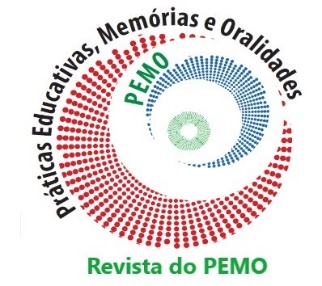 REVISTA PRÁTICAS EDUCATIVAS, MEMÓRIAS E ORALIDADESISSN: 2675-519XJustifique.*Justifique.*Justifique.*Justifique.*Justifique.*Justifique.*Justifique.*Justifique.*Justifique.*Justifique.*Justifique.*Justifique.*Justifique.*Justifique.*Justifique.*